HUDOBNÁ NÁUKA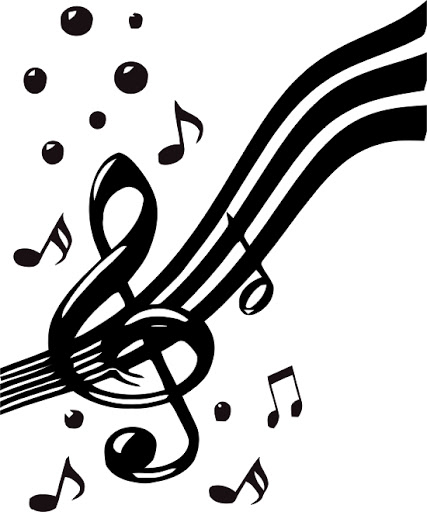 1. ročník4. týždeňSláčikové nástroje -	pozrite si video na tomto odkaze:			https://www.youtube.com/watch?v=EC9oX8KXNcI			aké sláčikové nástroje poznáme?			úloha str. 15 – doplň názvy sláčikových nástrojov5. týždeňOsminová nota -	str. 19 – prepísať tabuľku do zošita a naučiť saOsminová pomlčka -	str. 19 – naučiť saDvojštvrťový takt - 	str. 19 – úloha – doplň taktové čiaryÚloha – 		vymysli a zapíš 2 trojštvrťové takty, v ktorých použiješ osminové notyPozrite si videá:	https://www.youtube.com/watch?v=yOp0wFiV5B0			https://www.youtube.com/watch?v=CwS4dJBCSNA6. týždeňNoty - 			opakovanie str. 20 – doplň názvy nôt, str. 22 – napíš notyNoty h, a, g - 		noty píšeme aj na pomocných čiarach pod notovou osnovou.			naučíme sa noty malé h, malé a a malé gÚloha – 		doplniť cvičenie str. 217. týždeňHudobné pojmy - 	crescendo, decrescendo, ritardando			str. 20 – prepísať pojmy a ich význam do zošita a naučiť sa ichStupnica C dur - 	je to prvá durová stupnica, rad ôsmich tónov nasledujúcich za sebou			str. 23 - prepísať do zošita poučku			str. 23 – doplň chýbajúce noty v stupnici C dur				  prepíš si stupnicu C dur do zošitaPozrite si video:	https://www.youtube.com/watch?v=EsQwCk3dc7U8. týždeňNoty c2 – c3 -		str. 24 hore – prepísať noty c2 až c3 do zošita a naučiť sa ich			str. 24 – cvičenie – spoj čiarou noty a ich názvy			str. 24 - cvičenie – doplň názvy nôt	Pozrite si video:	https://www.youtube.com/watch?v=ER72tsvwyYE9. týždeňOpakovanie nôt -	noty malé g až c3 v husľovom kľúči10. týždeňJarné prázdniny11. týždeňNoty s krížikmi - 	str. 26 – čo je to krížik? Prosím, prepíš si do zošita podčiarknutý text:			Krížik je posuvka, ktorá zvyšuje notu o pol tónu.			K názvu noty sa pridáva koncovka – is.			c – cis, d – dis, e – eis, f – fis, g – gis, a – ais, h – his			Krížik sa vždy píše pre notu, nie za ňuÚloha - 		str. 26 – nacvič si písanie krížika v medzeru a na čiare			str. 27 – doplň názvy nôt12. týždeň11. týždeňStupnica G dur - 	stupnice G dur začína na note g a končí rovnako na note g.			stupnica G dur má 1# na note f, teda nám vznikne nota fis			tóny stupnice G dur: g – a – h – c – d – e – fis – g			úloha: str. 28Pozrite si video:	https://www.youtube.com/watch?v=4-DQe8pe0rAOpakovanie - 		úloha str. 29 – Takt štvorštvrťový – doplň taktové čiary13. týždeňHudobné pojmy - 	prepíšte si do zošita a naučte sa tieto hudobné pojmy:			legato – viazane (str. 28)			staccato – krátko (str. 28)			crescendo – zosilňovať (úloha str. 29)			decrescendo – zoslabovať (úloha str. 29)			ritardando – spomaľovať ( úloha str. 29)			moderato – mierne (str. 33)			allegro – rýchlo (str. 33)14. týždeňNoty s béčkami - 	str. 30			Napíšte si do zošita:			Béčko je posuvka, ktorá znižuje tón o poltón.			K názvu noty sa pridáva koncovka -es.			C – ces, d – des, e – es, f – fes, g – ges, a – as, h- hes.			Béčko sa vždy píše pre notu, nie za ňu.Úloha:			str. 30 - nacvič písanie béčka pred notou v medzere a na linajke			str. 31 – doplň názvy nôt s béčkom15. týždeňVeľkonočné prázdniny16. týždeňOpakovanie nôt - 	vypracuj úlohy na str. 32 a 3617. týždeňDĺžky nôt - 		opakovanie nôt: celá nota, polová nota, štvrťová nota, osminová nota			notový diktát18. týždeňOdrážka - 		str. 34			odrážka ruší platnosť krížikov a béčok			vypracujte úlohy na str. 34 – naučte sa správne písať odrážku v medzere a 			odrážku na čiarePoltón a celý tón - 	str. 35			Poltón je najmenšia vzdialenosť medzi dvoma tónmi			Celý tón je zložený z dvoch poltónov			v stupnici C dur sú poltóny medzi tónmi e-f a h-c